                         Residency and/or Meal Plan Exemption Form 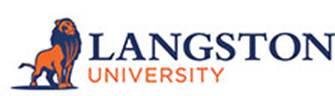 Langston University policy states that enrolled students with less than 60 earned credit hours must have housing and a meal plan, unless the student has an APPROVED exemption.PLEASE CIRCLE ONE OF THE FOLLOWING:                                    MEAL ONLY EXEMPTION                                      HOUSING AND MEAL EXEMPTIONPrint Name:_____________________________________________		Campus Wide ID: A_______________________________     Current residential building/room: ___________________________		Cell Phone:_____________________________________Permanent Home Address (off campus):______________________________________________________________________________________Langston Email:___________________________________________________     Other Email________________________________________________________Reasons for requesting exemption: (Check all that apply)I have earned 60 or more credit hours and I do not live in campus housing - May require a transcript.I have a documented disability that requires off-campus accommodations - Requires a doctor’s verification.I am married or will be married by the first day of classes and will live off campus- May require a marriage license copy.I am living in property owned by my parents or legal guardians within a 30 mile driving distance from Langston University - Requires address verification (a utility bill in parents name).I am a part-time or graduate student and I do not live on campus - May require a class schedule or transcript.I have a medical dietary need that cannot be met by the meal plan - Requires a doctor’s verification.I have religious dietary need that the meal plan cannot fulfill - Requires a letter from your religious leader.OTHER (please be specific)_________________________________________________________________________Exemption requests will be granted on a case-by-case basis. Submissions of a residency or meal exemption form does not guarantee approval to live off-campus or to be exempt from a meal plan or charges related to housing and meal plans. Students must make a written request and submit the request to the Office Residential Life & Housing Services. DEADLINE FOR SUBMISSION IS 2 WEEKS BEFORE CLASSES START FOR THE SEMESTER—NO EXECPTIONSThe student’s full name and campus wide ID number must be on all documentation. If you have requested a residency exemption due to a special situation that was not listed above, provide documentation explaining your situation, including specific reasons for your request. Required documentation: Letter from the student detailing why you are requesting the exemption.Supporting documentation--some examples may include but are not limited to the following: child’s birth certificate, marriage certificate, utility bill showing parent/guardian residence, letter from medical doctor, letter from religious leader, transcripts.Students should submit all required documentation along with the residency exemption form to the Office of Residential Life & Housing Services.Email:  luhousing@langston.eduIn person at Scholars’ Inn clubhouse officeRequests for exemptions will be reviewed and a written notice of approval or denial will be provided via the student’s Langston email account. If denied an exemption, an appeal may be sent to:  luhousing@langston.eduI have read and agree to the terms and conditions listed on this form.Applicant signature:___________________________________________________________    Date:_________________________________